ECOLE DE BASKET SPORT ADAPTE JEUNE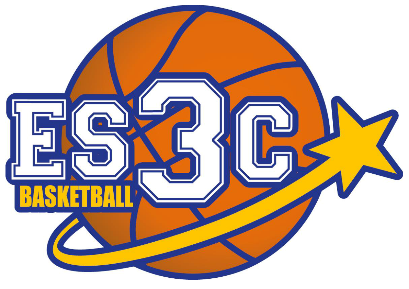 Le Comité Départemental en collaboration avec le club de Basket Ball de l’Etoile Sportive Cheverny Cour Cheverny (ES3C) reconduit l’école de Basket Adapté pour la saison 2018-2019.Les objectifs :Découvrir et pratiquer l’activité basket Proposer un ou plusieurs entraînement(s) d’1h30 par mois encadré par l’éducateur sportif du club et d’un salarié du CD Sport Adapté 41 si besoin.Permettre à ceux qui le souhaitent d’intégrer le championnat régional Sport Adapté Jeunes Basket voire le championnat de France SAJ.Créer une équipe départementale pour pouvoir participer à la Coupe Nationale Espoirs de Basket du 4 au 6 décembre à Caen.Les conditions :Avoir une licence Jeune à la FFSAS’engager à être présent aux entraînements proposés sur la saisonAvoir une tenue sportive adaptée Pour l’équipe départementale -21ans : être né en 1999-2000-2001DATES :DATESLIEUQUI ?HORAIREMercredi 19 septembreCour ChevernyTous + détection équipe départementale10h12hJeudi 27 septembreChémeryTous + détection équipe départementale11h12h30Mercredi 3 OctobreCour ChevernyEcole de Basket10h-12hJeudi 11 OctobreChémeryDétection équipe départementale11h12h30Jeudi 25 OctobreCour-ChevernyEntraînement équipe départementale JournéeJeudi 15 NovembreMont Près Chambord ?Entraînement équipe départementale avec le 18JournéeMercredi 28 NovembreMehun Sur Bièvre(18)Entraînement équipe départementale avec le 18JournéeDu 4 au 6 DécembreCaen Coupe Nationale Espoirs3 joursMercredi 19 Décembre Cour ChevernyEcole de Basket10h-12hJeudi 17 Janvier 2019ChémeryEcole de Basket11h12h30Mercredi 23 Janvier CourChevernyEcole de Basket10h12hJeudi 28 FévrierChémeryEcole de Basket11h12h30Mercredi 13 MarsCour ChevernyEcole de Basket10h-12hJeudi 28 MarsChémeryEcole de Basket11h12h30Jeudi 16 MaiChémeryEcole de Basket11h12h30Mercredi 29 MaiCour ChevernyEcole de Basket10h-12hJeudi 20 JuinChémeryEcole de Basket11h12h30N° Affiliation:N° Affiliation:N° Affiliation:Nom du Club ou structure:Nom du Club ou structure:Nom du Club ou structure:Nom/Prénom et numéro de licence du responsable:Nom/Prénom et numéro de licence du responsable:Nom/Prénom et numéro de licence du responsable:Téléphone + mail:Téléphone + mail:Téléphone + mail:N° Licence FFSANom et PrénomDate de naissanceSexeCatégorie d'âgeClasse